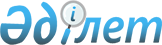 О внесении изменений в решение маслихата от 28 декабря 2023 года № 141 "О бюджете села Карабатыр Камыстинского района на 2024 - 2026 годы"Решение маслихата Камыстинского района Костанайской области от 26 февраля 2024 года № 157
      Камыстинский районный маслихат РЕШИЛ:
      1. Внести в решение маслихата "О бюджете села Карабатыр Камыстинского района на 2024-2026 годы" от 28 декабря 2023 года № 141 следующие изменения:
      пункт 1 указанного решения изложить в новой редакции:
      "1. Утвердить бюджет села Карабатыр Камыстинского района на 2024 - 2026 годы, согласно приложениям 1, 2 и 3 соответственно, в том числе на 2024 год в следующих объемах:
      1) доходы – 31021,8 тысяча тенге, в том числе по:
      налоговым поступлениям – 1863,0 тысячи тенге;
      неналоговым поступлениям – 0,0 тысяч тенге;
      поступлениям трансфертов – 29158,8 тысяч тенге;
      2) затраты – 31022,3 тысячи тенге;
      3) сальдо по операциям с финансовыми активами – 0,0 тысяч тенге;
      4) дефицит (профицит) бюджета – -0,5 тысяч тенге;
      5) финансирование дефицита (использование профицита) бюджета – 0,5 тысяч тенге.";
      приложение 1 указанному решению изложить в новой редакции согласно приложению к настоящему решению.
      2. Настоящее решение вводится в действие с 1 января 2024 года. Бюджет села Карабатыр на 2024 год
					© 2012. РГП на ПХВ «Институт законодательства и правовой информации Республики Казахстан» Министерства юстиции Республики Казахстан
				
      Председатель Камыстинского районного маслихата 

Н. Искаков
Приложениек решению маслихатаот "26" февраля 2024 года№ 157Приложение 1к решению маслихатаот "28" декабря 2023 года№ 141
Категория
Категория
Категория
Категория
Категория
Сумма, тысяч тенге
Класс
Класс
Класс
Класс
Сумма, тысяч тенге
Подкласс
Подкласс
Подкласс
Сумма, тысяч тенге
Наименование
Наименование
Сумма, тысяч тенге
I. Доходы
I. Доходы
31021,8
1
Налоговые поступления
Налоговые поступления
1863,0
01
Подоходный налог
Подоходный налог
270,0
2
Индивидуальный подоходный налог
Индивидуальный подоходный налог
270,0
04
Налоги на собственность
Налоги на собственность
1593,0
1
Налоги на имущество
Налоги на имущество
41,0
3
Земельный налог
Земельный налог
87,0
4
Налог на транспортные средства
Налог на транспортные средства
1465,0
4
Поступления трансфертов 
Поступления трансфертов 
29158,8
02
Трансферты из вышестоящих органов государственного управления
Трансферты из вышестоящих органов государственного управления
29158,8
3
Трансферты из районного (города областного значения) бюджета
Трансферты из районного (города областного значения) бюджета
29158,8
Функциональная группа
Функциональная группа
Функциональная группа
Функциональная группа
Функциональная группа
Сумма, тысяч тенге
Функциональная подгруппа
Функциональная подгруппа
Функциональная подгруппа
Функциональная подгруппа
Сумма, тысяч тенге
Администратор бюджетных программ
Администратор бюджетных программ
Администратор бюджетных программ
Сумма, тысяч тенге
Программа
Программа
Сумма, тысяч тенге
Наименование
Сумма, тысяч тенге
II. Затраты
31022,3
01
Государственные услуги общего характера
29410,0
1
Представительные, исполнительные и другие органы, выполняющие общие функции государственного управления
29410,0
124
Аппарат акима города районного значения, села, поселка, сельского округа
29410,0
001
Услуги по обеспечению деятельности акима города районного значения, села, поселка, сельского округа
29410,0
07
Жилищно-коммунальное хозяйство
1611,8
3
Благоустройство населенных пунктов
1611,8
124
Аппарат акима города районного значения, села, поселка, сельского округа
1611,8
008
Освещение улиц в населенных пунктах
1325,0
011
Благоустройство и озеленение населенных пунктов
286,8
15
Трансферты
0,5
1
Трансферты
0,5
124
Аппарат акима города районного значения, села, поселка, сельского округа
0,5
048
Возврат неиспользованных (недоиспользованных) целевых трансфертов
0,5
III. Сальдо по операциям с финансовыми активами
0,0
IV. Дефицит (Профицит) бюджета
- 0,5
V. Финансирование дефицита (использование профицита) бюджета
0,5
8
Используемые остатки бюджетных средств
0,5
01
Остатки бюджетных средств
0,5
1
Свободные остатки бюджетных средств
0,5